.                ГКОУ «Хамзаюртовский лицей Казбековского района»                                        № 3, ноябрь 2019год  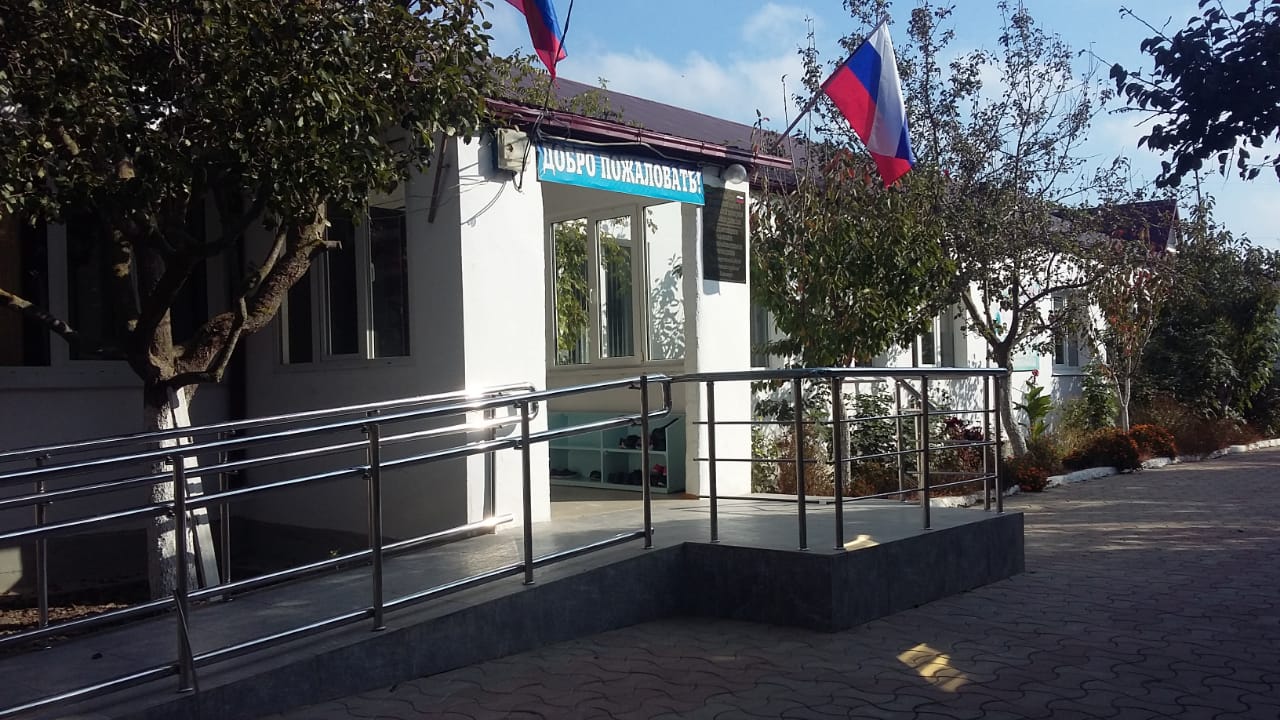                      ВЕСТИ ЛИЦЕЯ.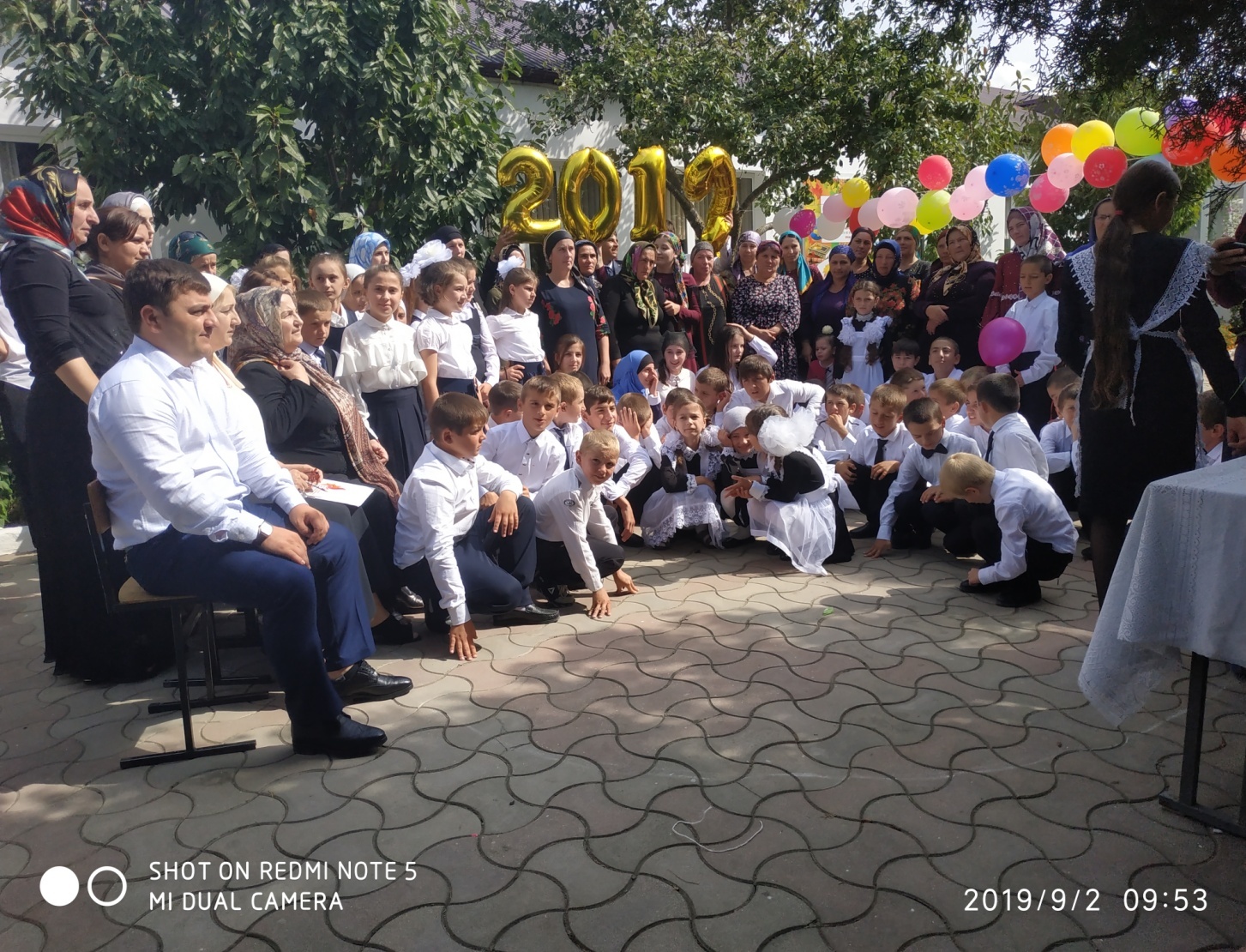                   Читайте в номере:1.День Славянской письменности.2. Мероприятия  ко дню  памяти  жертв  ДТП.3.Столетие    А.Д.Сахарова.4.Дети  России- 2019.5.Акция-Стоп ВИЧ/СПИД.6.Школьный этап Живой классики.7.День Матери.        День славянской письменности и культуры связан с именами двух христианских святых-Кирилла и Мефодия. Неизвестно каким бы был этот мир, если бы не эти братья.  Провели мероприятие, связанное с такой датой.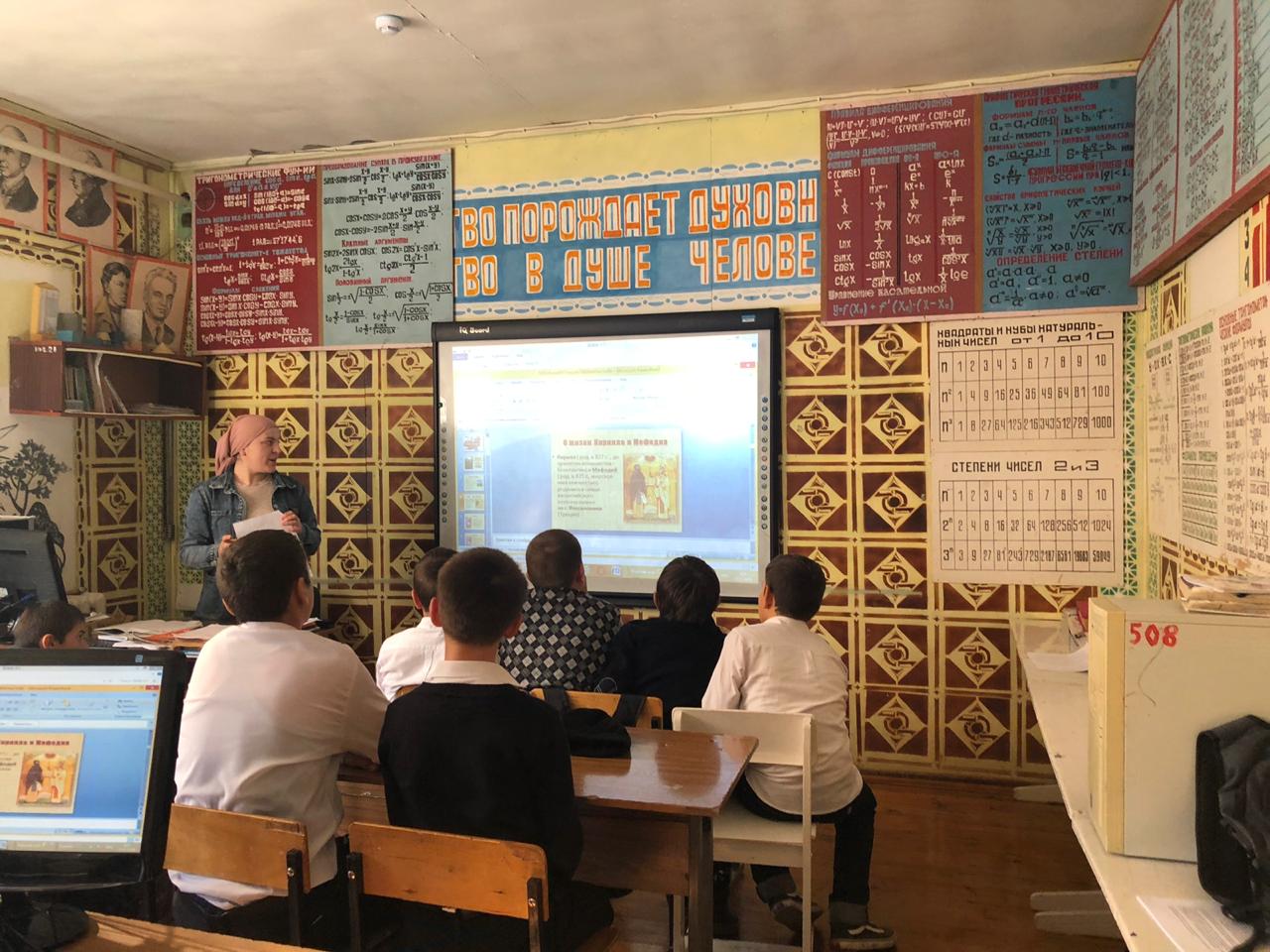       18 ноября считается днем памяти жертв ДТП. Статистика печальная, ежегодно столько жизней уносит дорога.По этому поводу учащиеся устроили флешмоб, вышли на дорогу напомнить водителям о правилах движения.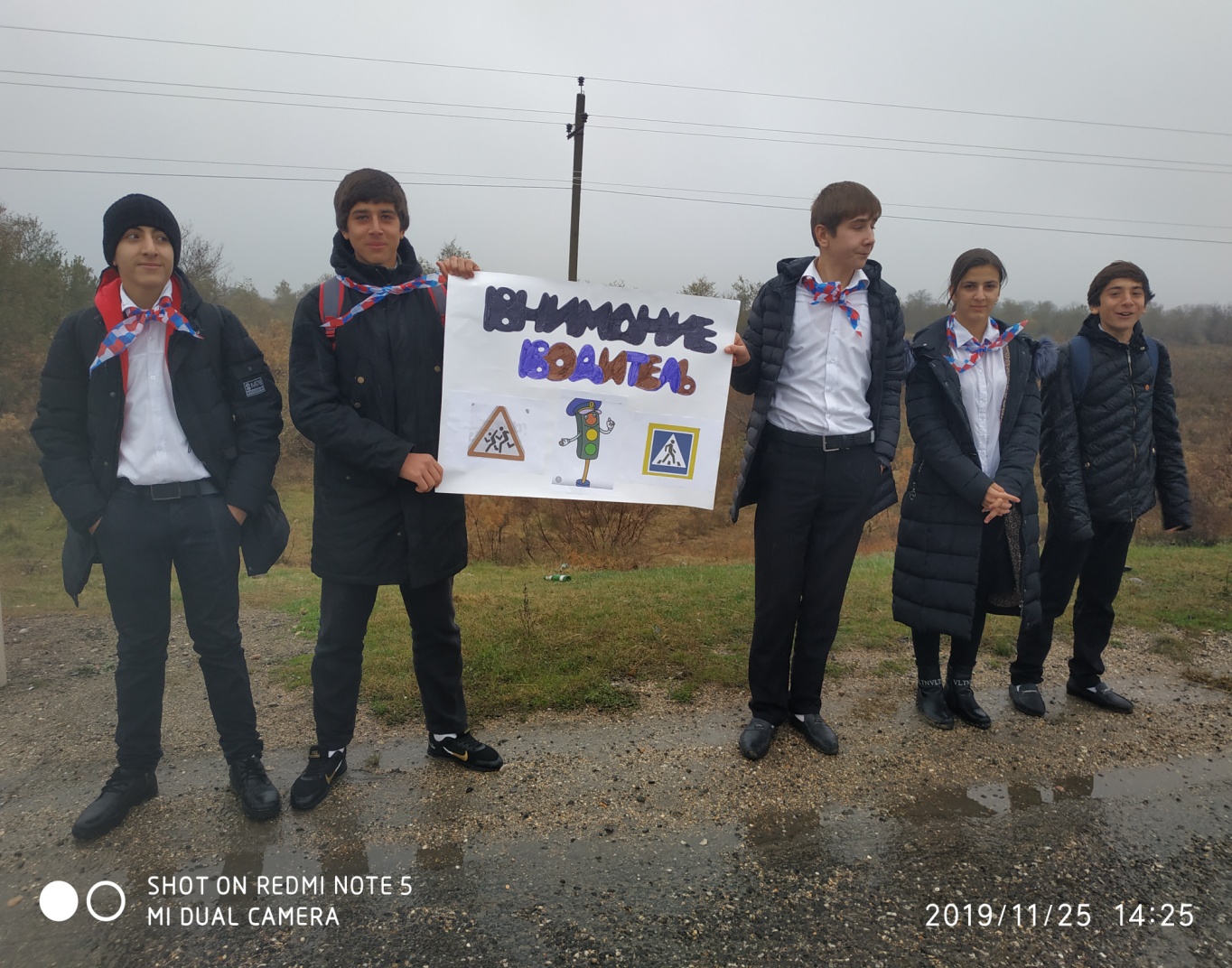 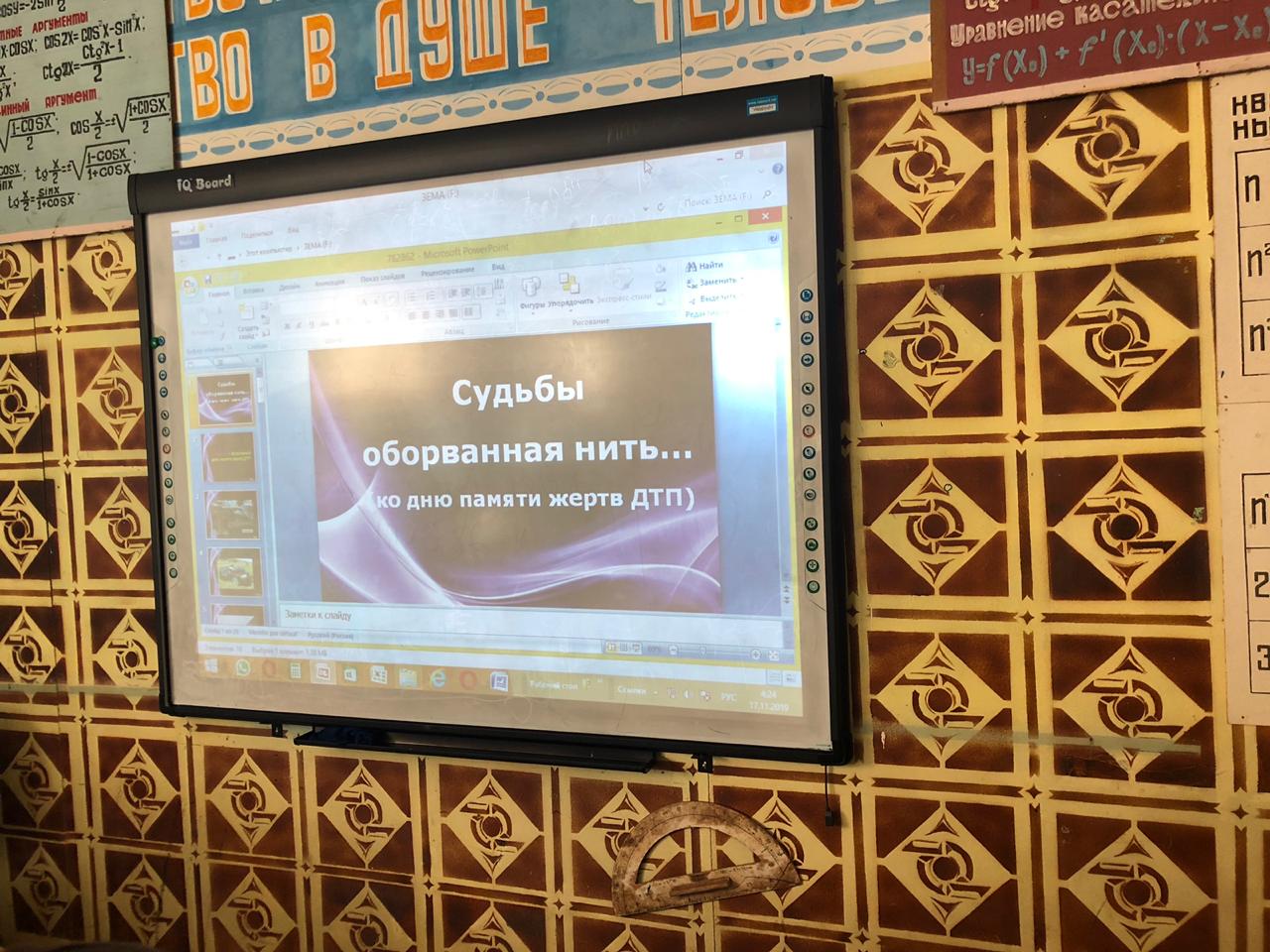        В этом году страна отмечает столетие Андрея Дмитриевича Сахарова-советского физика-теоретика, академика АН СССР, одного из создателей первой советской водородной бомбы. Провели беседу с детьми, подготовили стенд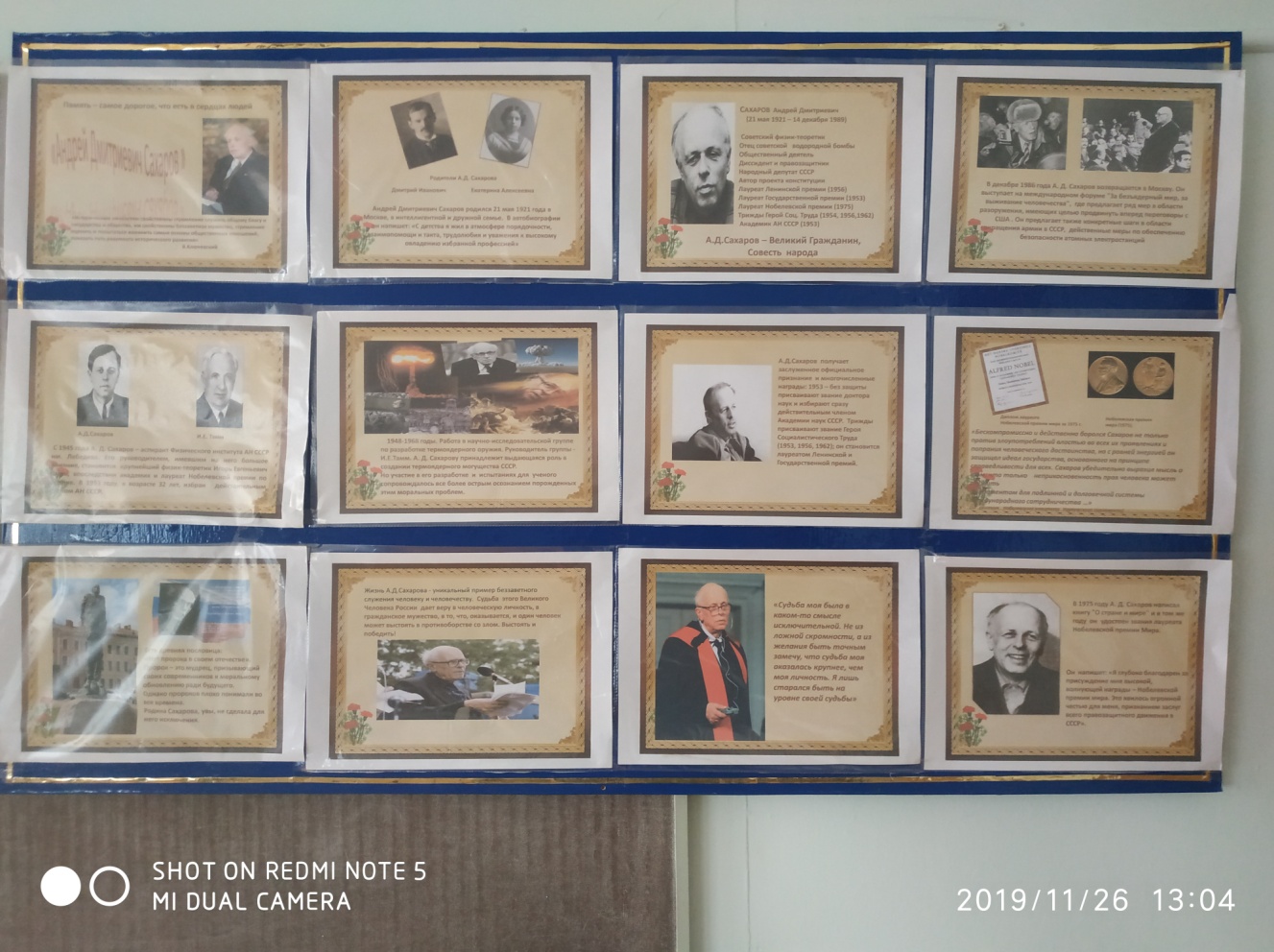 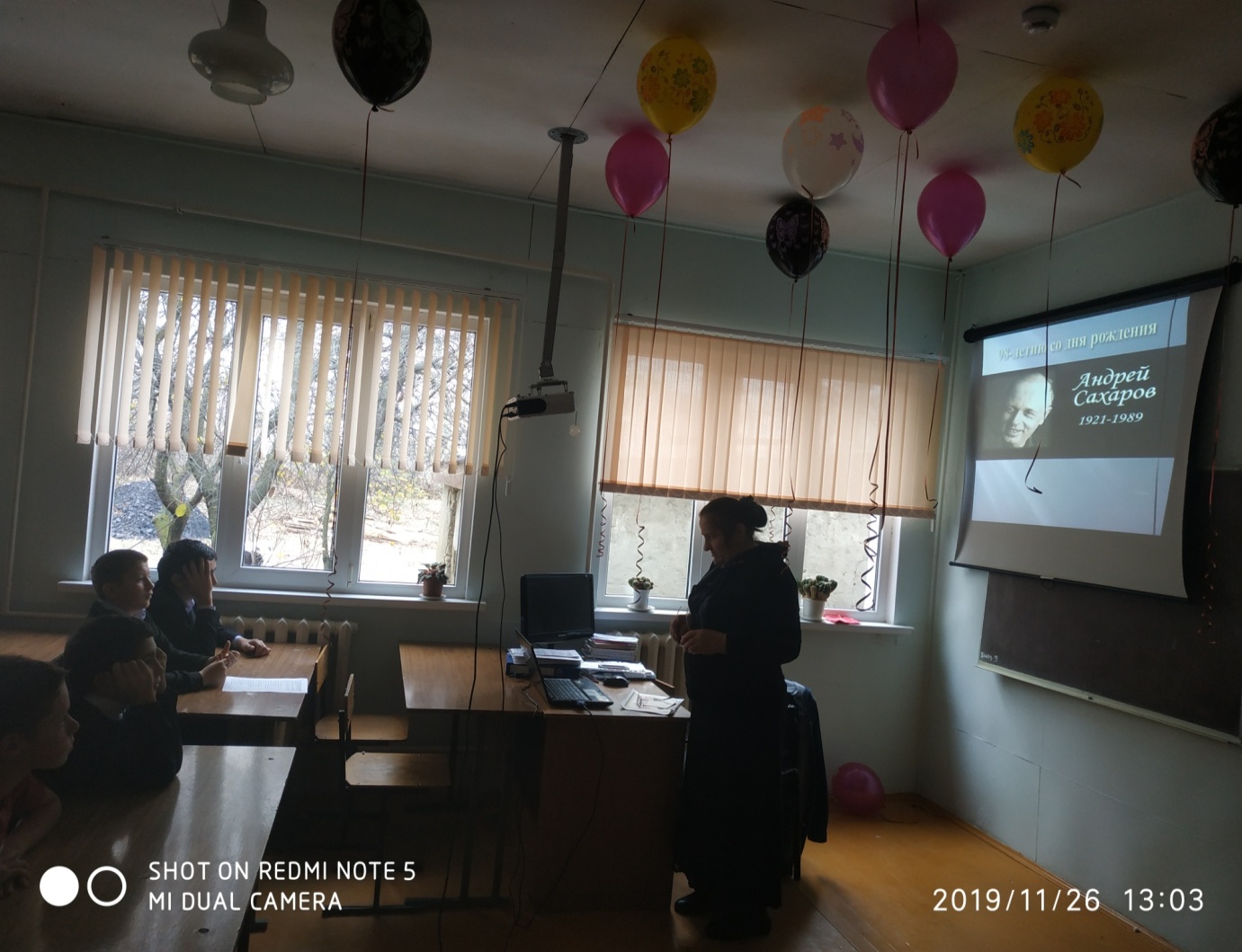       В рамках реализации Государственной стратегии противодействия распространению  ВИЧ –инфекции в РФ на период до 2020 года  и дальнейшую перспективу Минздрав России ежегодно проводит федеральные акции по информированию населения . Учащиеся кому 15 прошли онлайн опрос, провели беседу с учащимися.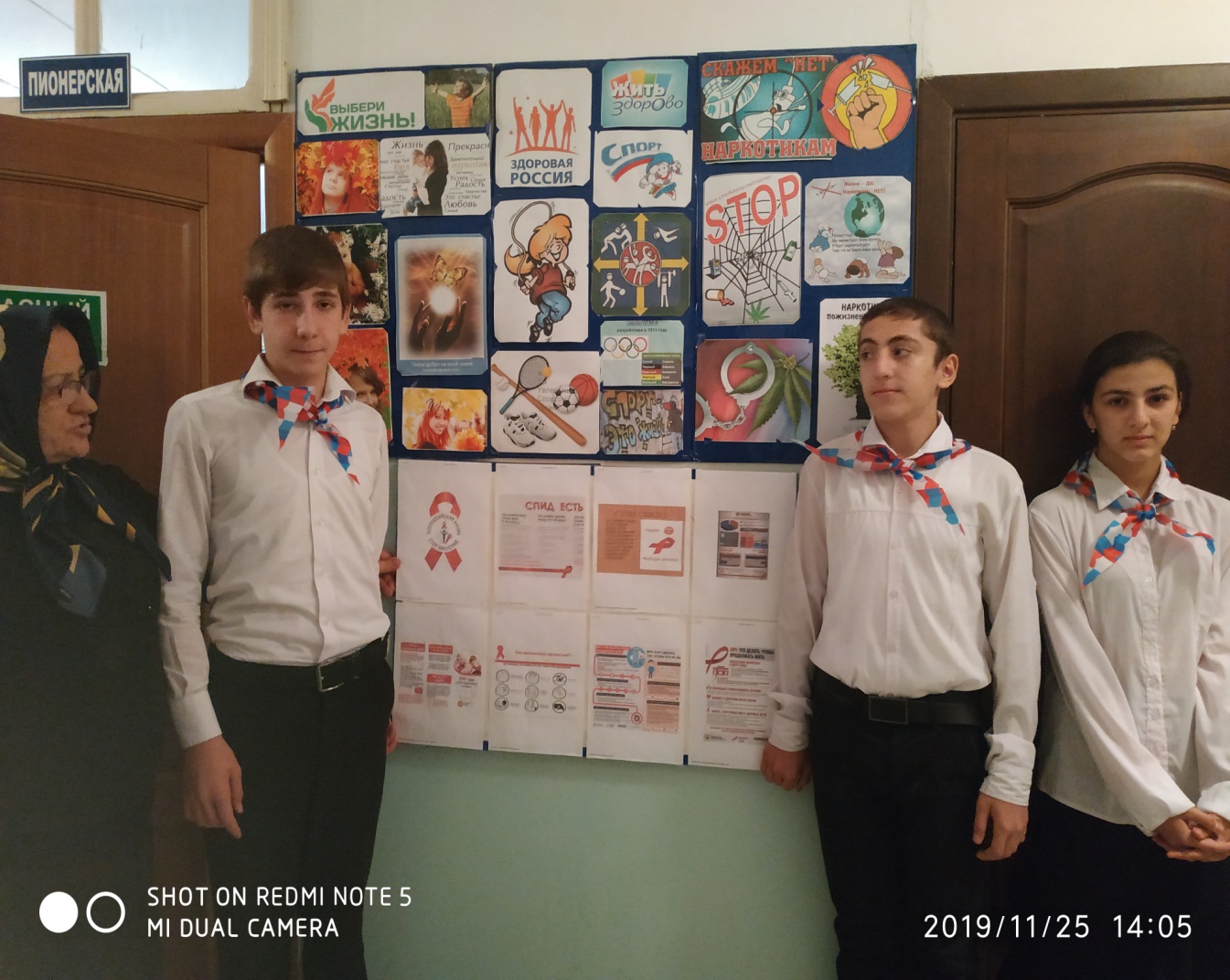 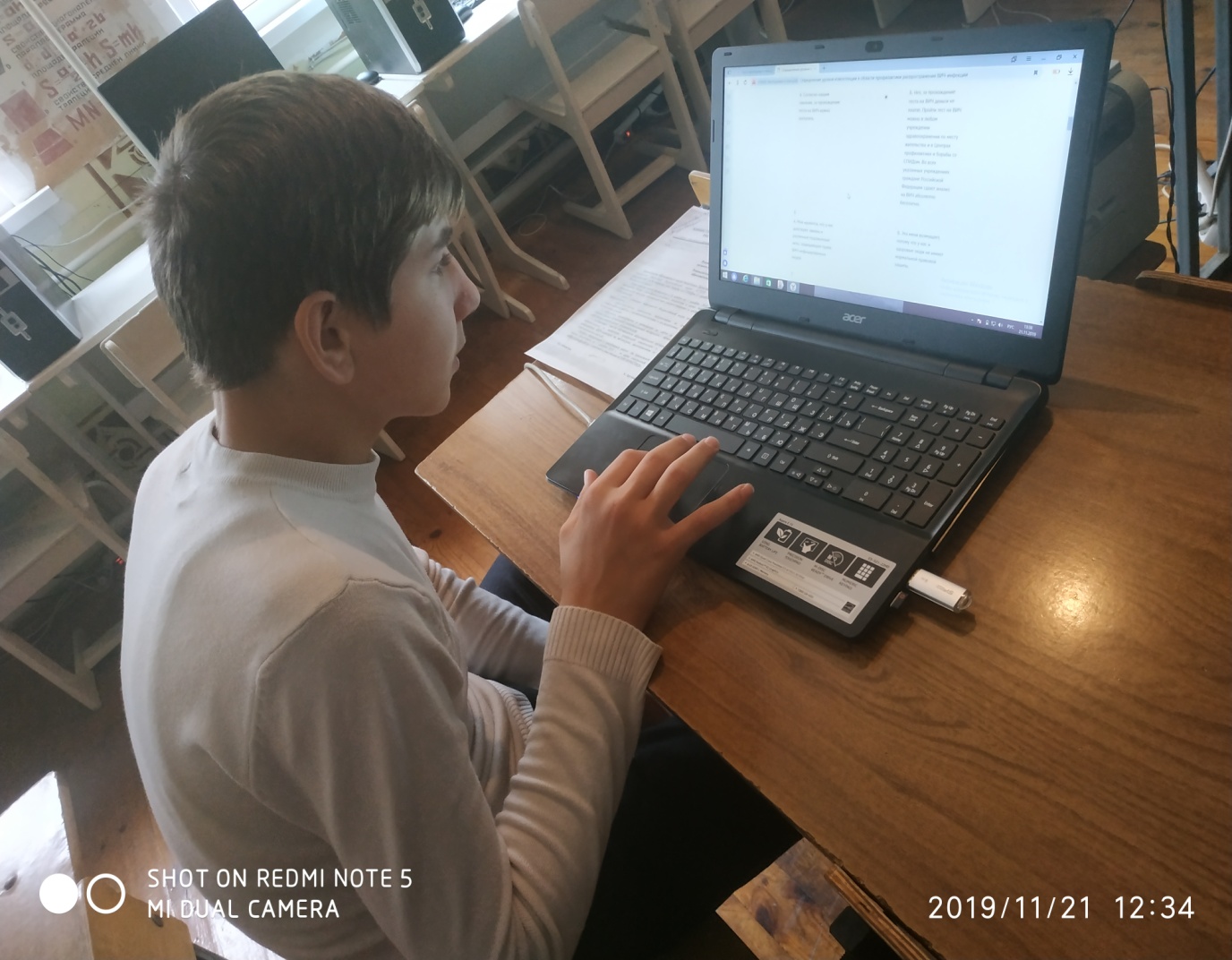    Ежегодно проводится конкурс  «Живая классика». К данному конкурсу учащиеся готовятся усердно, сначала проводим школьный тур, где определяется участник для территориального тура.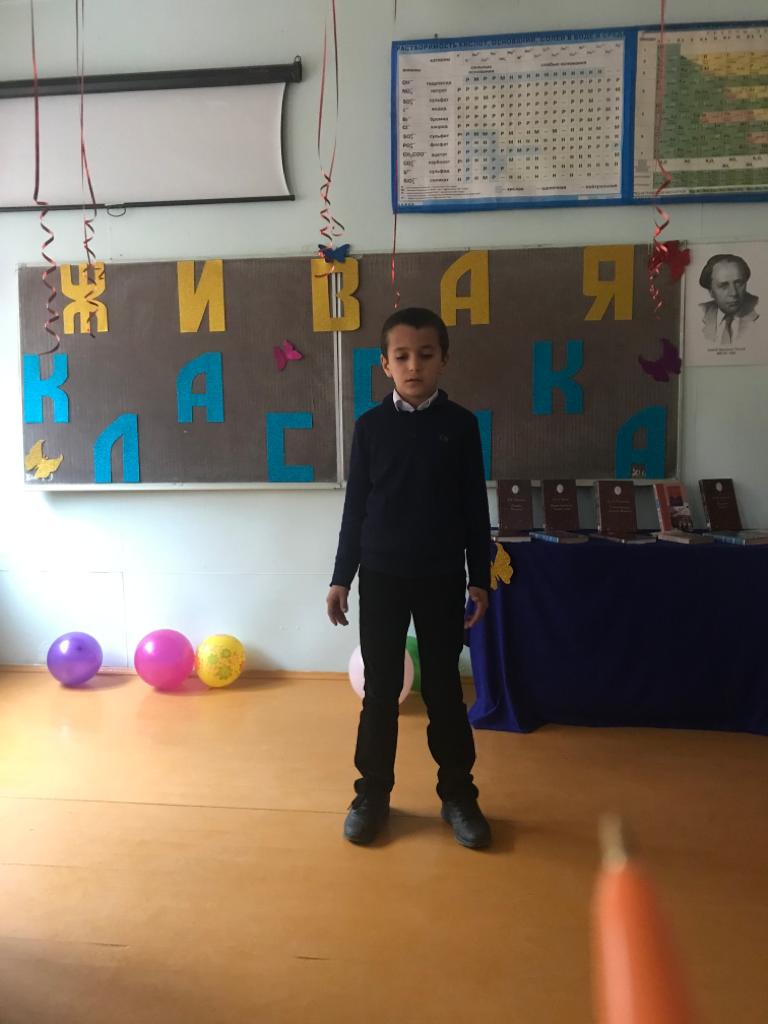 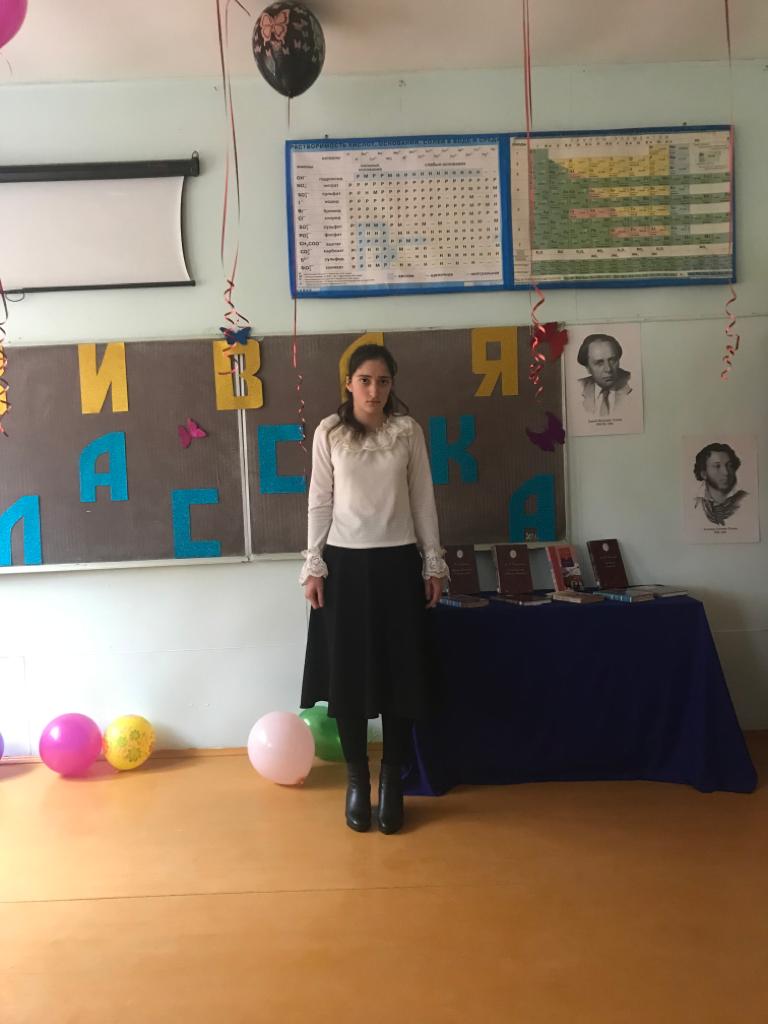       Самый яркий день в ноябре-День Матери, международный праздник в честь  матерей. Нет наверное ни одной страны, где бы не отмечали день Матери. Учащиеся лицея устроили праздник, в честь праздника «Мама, мамочка моя».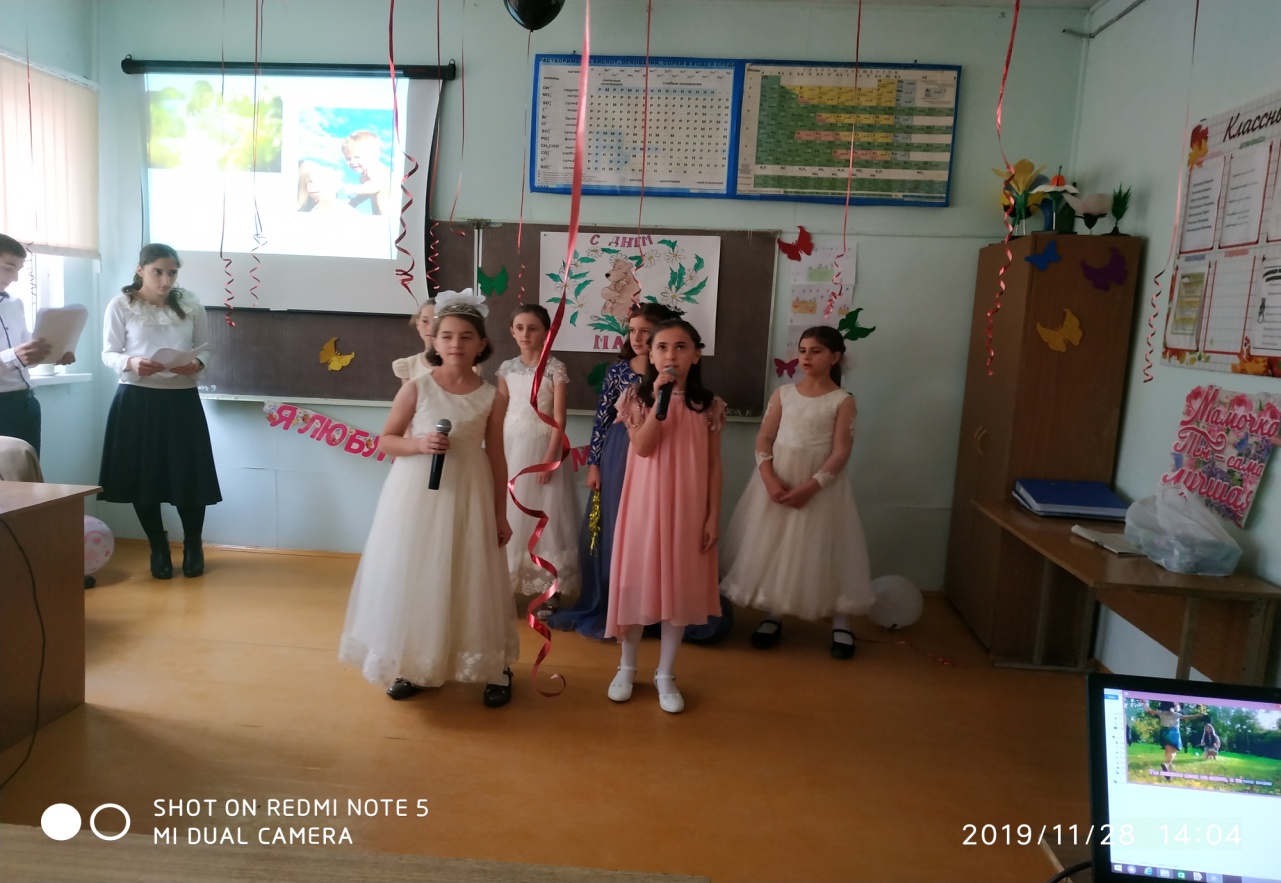 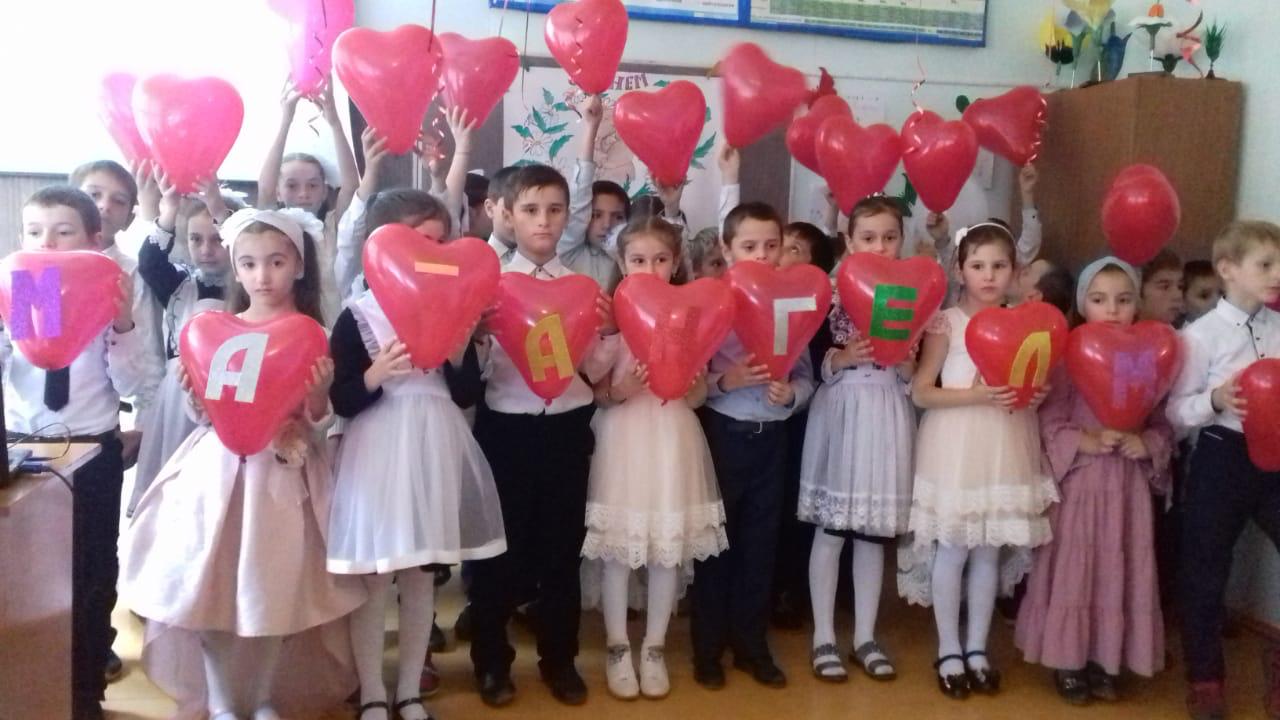 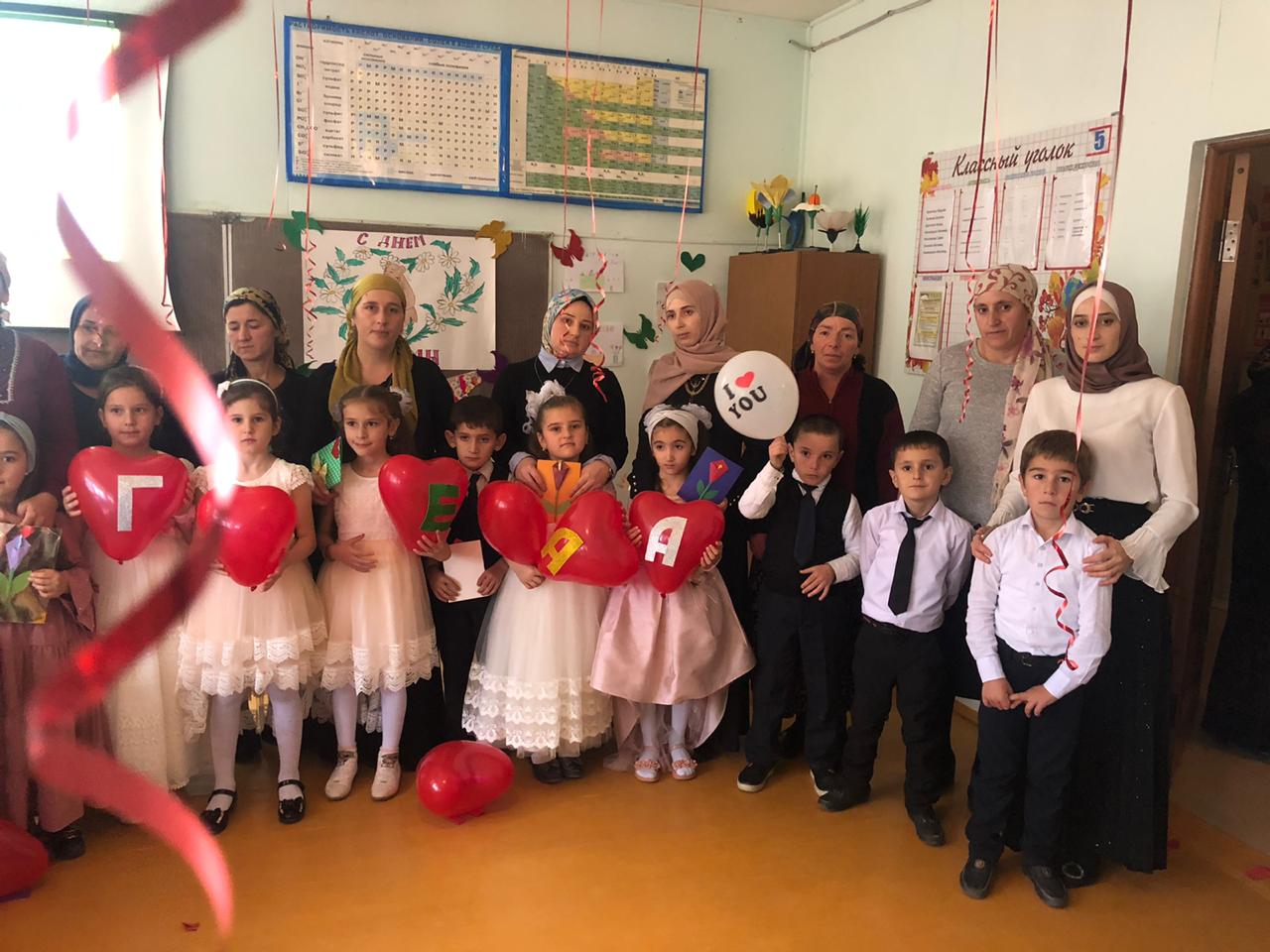 Школьная газета - «Вести лицея» № 1,сентябрь 2019года.Редактор газеты - Абдуллаева Земфира Ферхадовна.Ред. коллегия – Сайпулаева Жамиля  Абдурахмановна.Учредитель - ГКОУ РД «Хамзаюртовский лицей Казбековского района».